州医学甲级重点学科 学科带头人简介姓名：谢小华职称：主任医师主要工作和研究经历：毕业于泸州医学院临床医学，擅长糖尿病，甲状腺疾病，肥胖症，痛风，骨质疏松症，继发性高血压，垂体-性腺疾病。从事临床内分泌及代谢性疾病30年，长期从事内分泌临床工作，开展和推广糖尿病及内分泌代谢疾病的规范化治疗。每年定期开展世界糖尿病日，国际骨质疏松日，甲状腺周义诊活动，为广大糖尿病患者服务。在院内成立了继发性高血压MDT团队，肥胖MDT团队。同时开展了双侧肾上腺静脉采血（AVS），为肾上腺疾病功能及定位诊断提供帮助。现任凉山州第一人民医院内分泌代谢科主任主研课题2012年获四川省科技进步三等奖，同时获凉山州科技进步三等奖，2013年获中国内分泌代谢科医师奖10余篇论文在国家核心医学期刊发表从事临床带教工作20余年学术团体任职情况：中国预防医学会甲状腺分会委员四川省内分泌暨糖尿病专委会常委四川省医疗卫生与健康促进会内分泌代谢学专业常委四川省糖尿病足病专委会委员四川省骨质疏松专委会委员凉山州内分泌暨糖尿病专委会主任委员凉山州骨质疏松专委会主任委员凉山州内分泌质量控制分中心主任凉山州慢病鉴定专家工作照：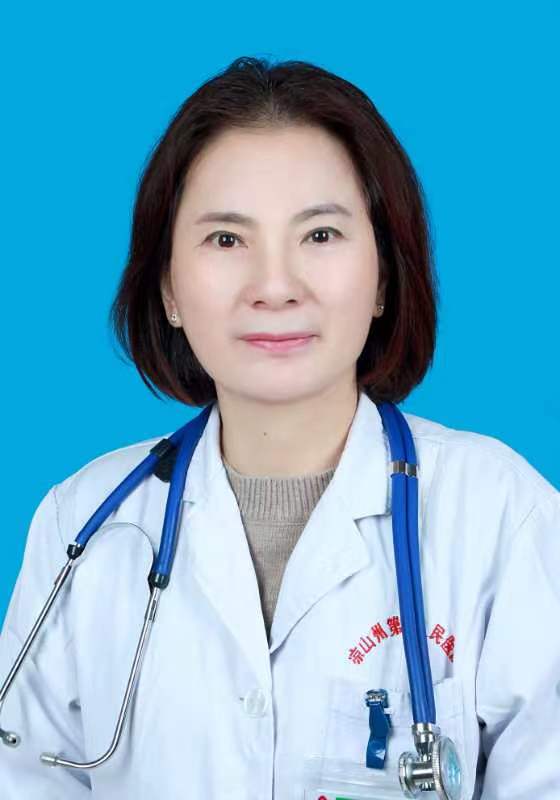 